Obilježili smo Dan sjećanja na žrtvu VukovaraKako smo se približavali sredini studenoga,kroz sve predmete učili smo o prošlosti grada svoga.Uz priče,  starije uhvatila sjeta,dok smo razgovarali o ´91., te što znači - Vukovar mjesto posebnog pijeteta.Saznali smo da je prije rata u Vodotornju bio restoran, ponos našega grada.Jedan dan prošetali smo do njega i risali ranjenog, kakav je sada.O svom rodnom gradu lijepe smo riječi pisali,te ukrasili pano obilježjima grada koje smo rezali i risali.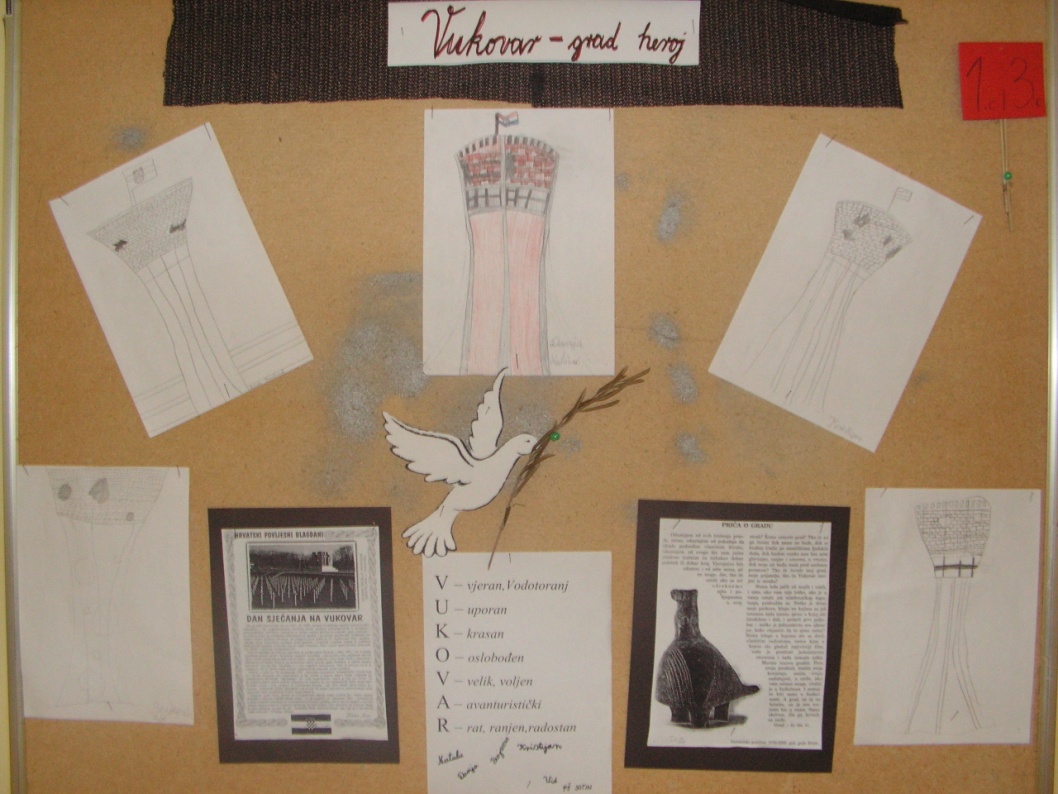 15.11. pitali smo se koja se to melodija u knjižnici čuje sad,orila se pjesma kojoj smo refren naučili, a zove se:“ Stoji grad“.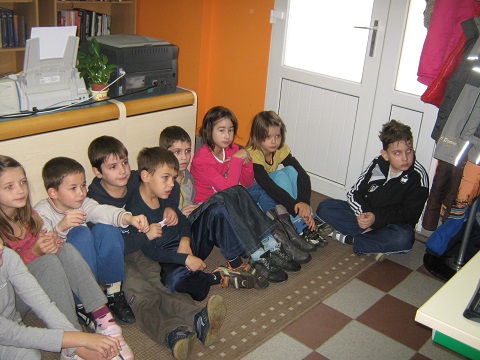 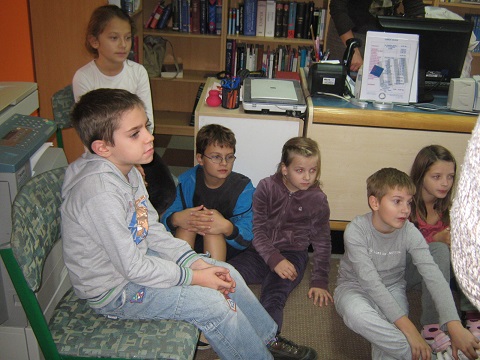 Teta Sanja nam je pokazala kako su poznate građevine izgledale nekad u prezentaciji koju je napravila za nas,te što se na njihovom mjestu nalazi i kako su obnovljene danas.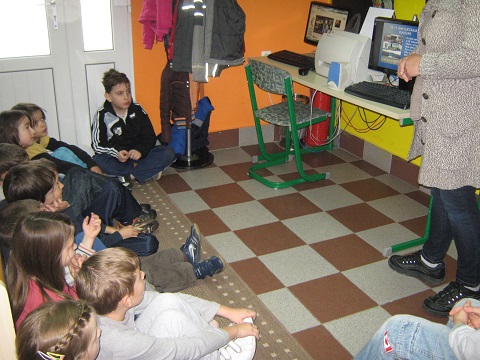 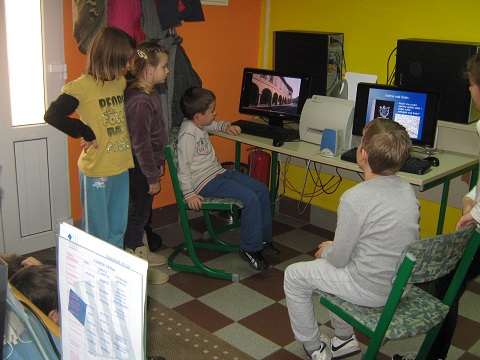 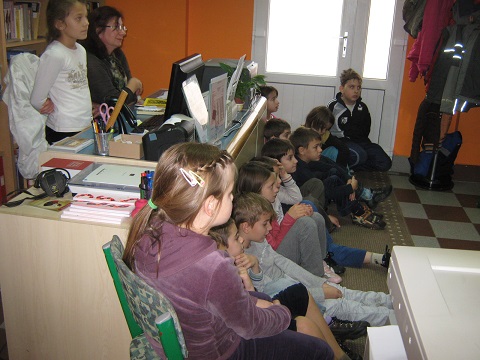 Slikom ceste željela nas je poučiti da cijeli život znamo:Putevi nas mogu odvesti gdje god poželimo, ali da nikad ne zaboravimo gdje pripadamo!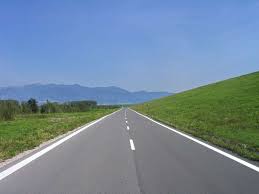 Uz pjesmu:“ O divni moj Vukovaru ti“bilo je veselo, počeli smo pjevušiti i nakon nekoliko minuta zaplesali smo gotovo svi.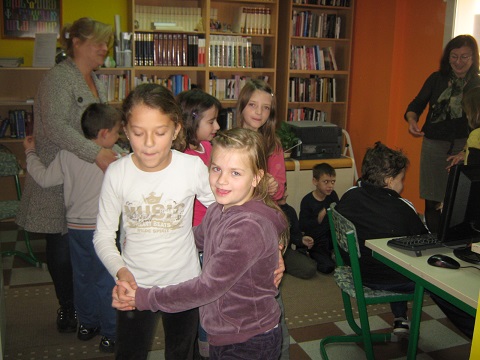 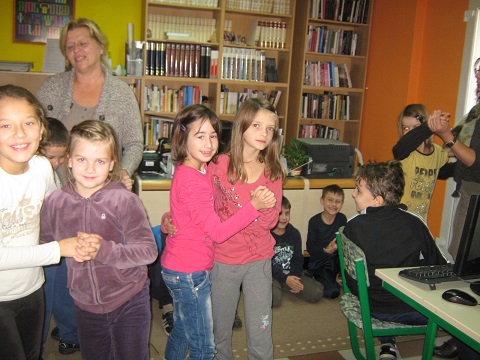 U 3.r. igrali smo se, te u riječi VUKOVAR uz pojedini glas  vezući olujom ideja riječi uz prvo slovo, rekao je svatko do nas.Cijeli sat uz nasmijano licemodelirali smo golubice.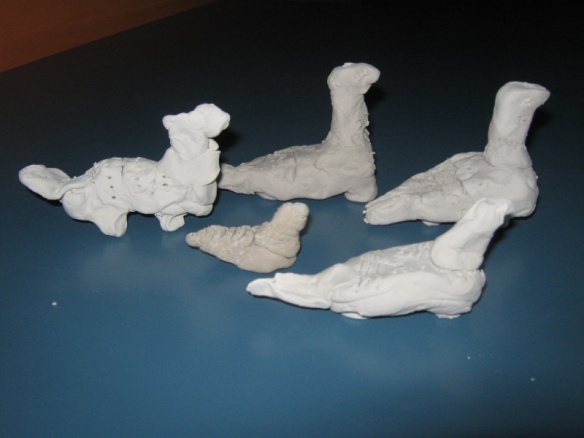 19.11.prije polaska na groblje nismo imali miraizradili smo i bijele golubice od papira.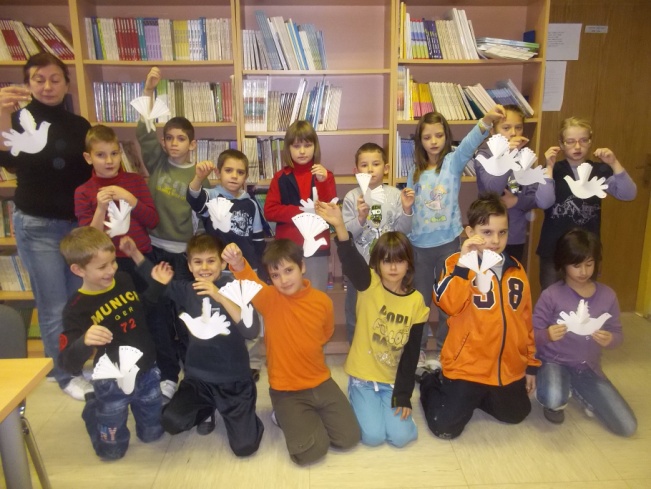 Krenuvši put Memorijalnog groblja na leđa smo torbe stavili,sjećajući se svih onih koji više nisu s nama, te im svijeću zapalili.S vjeroučiteljem smo se kod križa pomolili, te kao jedan izgovorili smo srcem svimPočivali u miru i svijetlost vječna svijetlila im!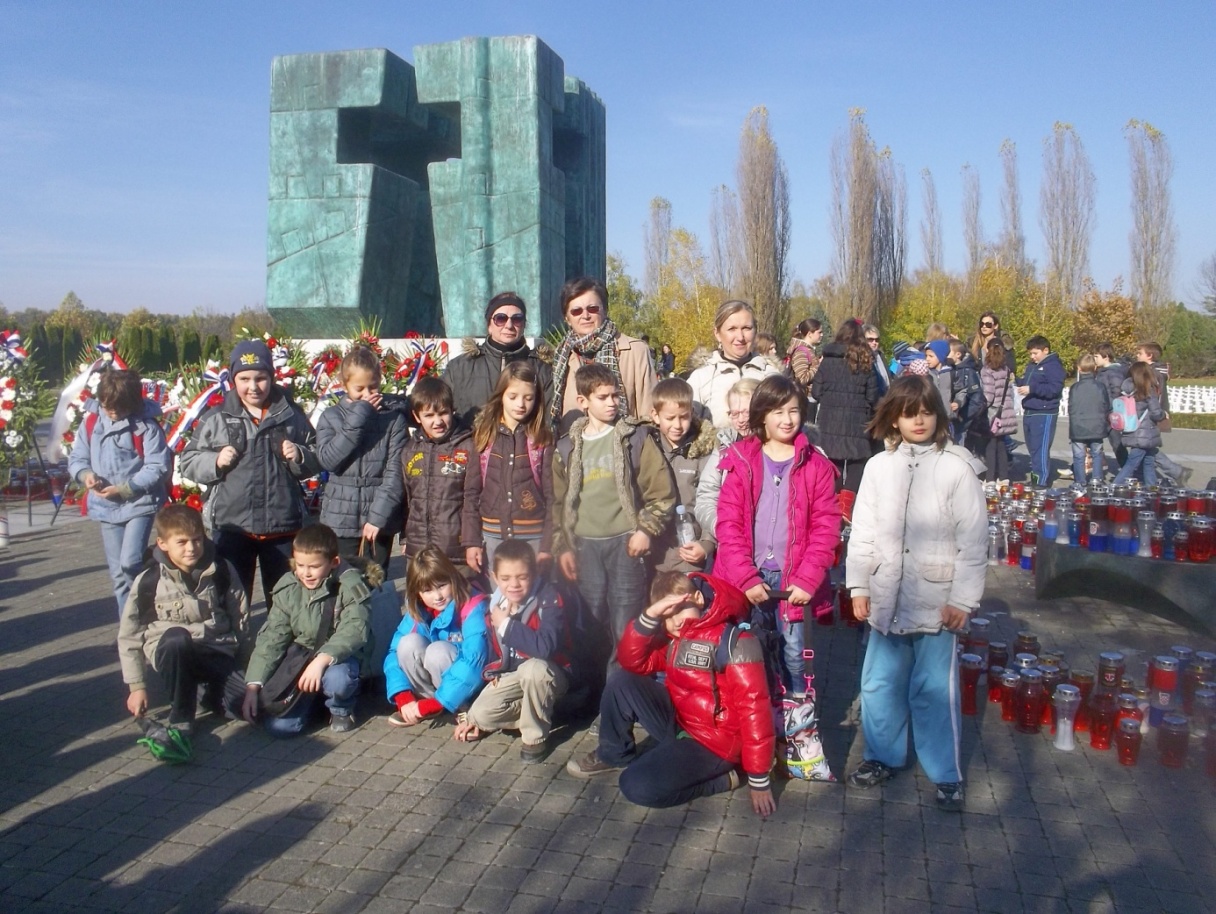 